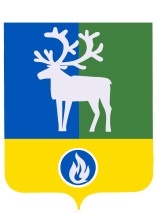 БЕЛОЯРСКИЙ РАЙОНХАНТЫ-МАНСИЙСКИЙ АВТОНОМНЫЙ ОКРУГ – ЮГРАпроектАДМИНИСТРАЦИЯ БЕЛОЯРСКОГО РАЙОНАПОСТАНОВЛЕНИЕот _________ 2019 года							                        № ____О внесении изменений в приложение к постановлению администрацииБелоярского района от 30 октября 2018 года № 1032П о с т а н о в л я ю:1. Внести в приложение «Муниципальная программа Белоярского района «Охрана окружающей среды на 2019 – 2024 годы» к постановлению администрации Белоярского от 30 октября 2018 года № 1032 «Об утверждении муниципальной программы Белоярского района «Охрана окружающей среды на 2019 – 2024 годы» (далее – муниципальная программа) следующие изменения:1) позицию «Наименование портфеля проектов, проекта, направленных, в том числе, на реализацию в Ханты-Мансийском автономном округе – Югре национальных и федеральных проектов (программ) Российской Федерации» паспорта муниципальной программы изложить в следующей редакции:2) позицию «Целевые показатели муниципальной программы» паспорта муниципальной программы изложить в следующей редакции:3) позицию «Финансовое обеспечение муниципальной программы» паспорта муниципальной программы, изложить в следующей редакции:4) позицию 2 таблицы 7 «Перечень объектов капитального строительства» изложить в следующей редакции:5) таблицу 3 «Перечень основных мероприятий муниципальной программы, их связь с целевыми показателями» муниципальной программы изложить в редакции согласно приложению 1 к настоящему постановлению;6) таблицу 4 «Целевые показатели муниципальной программы» муниципальной программы изложить в редакции согласно приложению 2 к настоящему постановлению;7) таблицу 5 «Перечень основных мероприятий муниципальной программы, объемы и источники их финансирования» муниципальной программы изложить в редакции согласно приложению 3 к настоящему постановлению;8) дополнить таблицей 5.1 «Мероприятия, реализуемые на принципах проектного управления, направленные в том числе на исполнение национальных и федеральных проектов (программ) Российской Федерации» муниципальную программу согласно приложению 4 к настоящему постановлению.2. Опубликовать настоящее постановление в газете «Белоярские вести. Официальный выпуск».3. Настоящее постановление вступает в силу после его официального опубликования.4. Контроль за выполнением постановления возложить на первого заместителя главы Белоярского района Ойнеца А.В., заместителя главы Белоярского района Ващука В.А.Глава Белоярского района                                                                                     С.П.МаненковПРИЛОЖЕНИЕ 1к постановлению администрацииБелоярского районаот                      2019 года №     И З М Е Н Е Н И Я,вносимые в таблицу 3 муниципальной программы Белоярского района«Охрана окружающей среды на 2019 – 2024 годы»«Таблица 3Перечень основных мероприятий муниципальной программы, их связь с целевыми показателями»ПРИЛОЖЕНИЕ 2к постановлению администрацииБелоярского районаот                      2019 года №     И З М Е Н Е Н И Я,вносимые в таблицу 4 муниципальной программы Белоярского района«Охрана окружающей среды на 2019 – 2024 годы»«Таблица 4Целевые показатели муниципальной программы»ПРИЛОЖЕНИЕ 3к постановлению администрацииБелоярского районаот                      2019 года №     И З М Е Н Е Н И Я,вносимые в таблицу 5 муниципальной программы Белоярского района«Охрана окружающей среды на 2019 – 2024 годы»«Таблица 5Перечень основных мероприятий муниципальной программы, объемы и источники их финансирования»ПРИЛОЖЕНИЕ 4к постановлению администрацииБелоярского районаот                      2019 года №     И З М Е Н Е Н И Я,вносимые в муниципальную программу Белоярского района«Охрана окружающей среды на 2019 – 2024 годы»«Таблица 5.1Мероприятия, реализуемые на принципах проектного управления, направленные в том числе на исполнениенациональных и федеральных проектов (программ) Российской Федерации»«Портфели проектов (проекты), направленные на реализацию в Ханты-Мансийском автономном округе – Югре национальных и федеральных проектов (программ) Российской Федерации, параметры их финансового обеспеченияПортфель проектов «Экология» – 0 тыс. рублей, в том числе: региональный проект «Сохранение уникальных водных объектов» – 0 тыс. рублей»;«Целевые показатели муниципальной программы     количество полигонов твердых коммунальных отходов, единиц;     количество рекультивированных объектов размещения отходов, единиц;     протяженность очищенной береговой полосы водных объектов, километров;     количество населения, вовлеченного в мероприятия по очистке береговой полосы водных объектов, человек (нарастающим итогом);     доля населения, вовлеченного в эколого-просветительские и эколого-образовательные мероприятия, проценты»;«Финансовое обеспечение муниципальной программыобщий объем финансирования муниципальной программы на 2019-2024 годы составляет 35 207,0 тыс. рублей, в том числе: 1) за счет средств бюджета Белоярского района – 34458,5 тыс. рублей, в том числе:2019 год – 3 120,9 тыс. рублей;2020 год – 1 622,6 тыс. рублей;2021 год – 1 630,7 тыс. рублей;2022 год – 21 822,9 тыс. рублей;2023 год – 4 630,7 тыс. рублей;2024 год – 1 630,7 тыс. рублей;2) за счет средств бюджета Белоярского района, сформированного за счет средств бюджета Ханты-Мансийского автономного округа – Югры в форме субвенций (далее - бюджет автономного округа) – 748,5 тыс. рублей, в том числе:2019 год – 105,8 тыс. рублей;2020 год – 132,3 тыс. рублей;2021 год – 132,3 тыс. рублей;2022 год – 132,3 тыс. рублей;2023 год – 122,9 тыс. рублей;2024 год – 122,9 тыс. рублей»;«2Рекультивация территории санкционированной свалки твердых бытовых отходов с.Полноват Белоярского районаколичество свалочного грунта – 1862 м3, площадь земельного участка занятого отходами – 2482 м22019-2022 гг.бюджет Белоярского района»;№ п/пНаименование основного мероприятияНаименование целевого показателяРасчет значения целевого показателя1234Цель «Сохранение природной среды, предотвращение негативного воздействия хозяйственной и иной деятельности на окружающую среду и ликвидацию ее последствий»Цель «Сохранение природной среды, предотвращение негативного воздействия хозяйственной и иной деятельности на окружающую среду и ликвидацию ее последствий»Цель «Сохранение природной среды, предотвращение негативного воздействия хозяйственной и иной деятельности на окружающую среду и ликвидацию ее последствий»Цель «Сохранение природной среды, предотвращение негативного воздействия хозяйственной и иной деятельности на окружающую среду и ликвидацию ее последствий»Задача 1 «Снижение негативного воздействия отходов производства и потребления на окружающую среду»Задача 1 «Снижение негативного воздействия отходов производства и потребления на окружающую среду»Задача 1 «Снижение негативного воздействия отходов производства и потребления на окружающую среду»Задача 1 «Снижение негативного воздействия отходов производства и потребления на окружающую среду»1.Развитие системы обращения с отходами в Белоярском районеКоличество полигонов твердых коммунальных отходовПоказатель рассчитывается от базового значения на момент разработки муниципальной программы – 2 построенных полигона твердых коммунальных отходов, с учетом планового увеличения построенных полигонов твердых коммунальных отходов1.1.Проектирование и строительство Белоярского межпоселенческого полигона ТКОКоличество полигонов твердых коммунальных отходовПоказатель рассчитывается от базового значения на момент разработки муниципальной программы – 2 построенных полигона твердых коммунальных отходов, с учетом планового увеличения построенных полигонов твердых коммунальных отходов1.2.Определение схемы размещения мест (площадок) накопления твердых коммунальных отходов, создание и ведение реестра мест (площадок) накопления твердых коммунальных отходовКоличество полигонов твердых коммунальных отходовПоказатель рассчитывается от базового значения на момент разработки муниципальной программы – 2 построенных полигона твердых коммунальных отходов, с учетом планового увеличения построенных полигонов твердых коммунальных отходов1.3.Создание мест (площадок) накопления твердых коммунальных отходовКоличество полигонов твердых коммунальных отходовПоказатель рассчитывается от базового значения на момент разработки муниципальной программы – 2 построенных полигона твердых коммунальных отходов, с учетом планового увеличения построенных полигонов твердых коммунальных отходов1.4.Организация деятельности по накоплению (в том числе раздельному накоплению), сбору, транспортированию, обработке, утилизации, обезвреживанию и захоронению твердых коммунальных отходовКоличество полигонов твердых коммунальных отходовПоказатель рассчитывается от базового значения на момент разработки муниципальной программы – 2 построенных полигона твердых коммунальных отходов, с учетом планового увеличения построенных полигонов твердых коммунальных отходов2.Ликвидация объектов накопленного экологического вреда окружающей средеКоличество рекультивированных объектов размещения отходовПоказатель рассчитывается от базового значения на момент разработки муниципальной программы – 0 единиц ликвидированных объектов накопленного экологического вреда окружающей среде, с учетом планового увеличения рекультивированных объектов размещения отходов2.1.Рекультивация территории санкционированной свалки твердых бытовых отходов с.Полноват Белоярского районаКоличество рекультивированных объектов размещения отходовПоказатель рассчитывается от базового значения на момент разработки муниципальной программы – 0 единиц ликвидированных объектов накопленного экологического вреда окружающей среде, с учетом планового увеличения рекультивированных объектов размещения отходов2.2.Рекультивация территории санкционированной свалки твердых бытовых отходов с.Казым Белоярского районаКоличество рекультивированных объектов размещения отходовПоказатель рассчитывается от базового значения на момент разработки муниципальной программы – 0 единиц ликвидированных объектов накопленного экологического вреда окружающей среде, с учетом планового увеличения рекультивированных объектов размещения отходов2.3.Рекультивация территории санкционированной свалки твердых бытовых отходов с.Ванзеват Белоярского районаКоличество рекультивированных объектов размещения отходовПоказатель рассчитывается от базового значения на момент разработки муниципальной программы – 0 единиц ликвидированных объектов накопленного экологического вреда окружающей среде, с учетом планового увеличения рекультивированных объектов размещения отходов2.4.Рекультивация полигона ТБО в г.БелоярскийКоличество рекультивированных объектов размещения отходовПоказатель рассчитывается от базового значения на момент разработки муниципальной программы – 0 единиц ликвидированных объектов накопленного экологического вреда окружающей среде, с учетом планового увеличения рекультивированных объектов размещения отходовЗадача 2 «Сохранение природной среды, предотвращение и ликвидация последствий негативного воздействия хозяйственной и (или) иной деятельности на ее компоненты»Задача 2 «Сохранение природной среды, предотвращение и ликвидация последствий негативного воздействия хозяйственной и (или) иной деятельности на ее компоненты»Задача 2 «Сохранение природной среды, предотвращение и ликвидация последствий негативного воздействия хозяйственной и (или) иной деятельности на ее компоненты»Задача 2 «Сохранение природной среды, предотвращение и ликвидация последствий негативного воздействия хозяйственной и (или) иной деятельности на ее компоненты»3.Реализации мероприятий межпоселенческого характера по охране окружающей средыПротяженность очищенной береговой полосы водных объектовПоказатель определяется в соответствии с фактическими данными протяженности береговой полосы водных объектов, очищенной от бытового мусора и древесного хлама в отчетном году в рамках проведения экологических субботников и мероприятий по санитарному содержанию мест общественного пользования и отдыха на водных объектах3.1.Ликвидация выявленных мест несанкционированного размещения отходов, санитарное содержание мест общественного пользования и отдыха на водных объектах и очистка береговой полосы водных объектов от бытового мусораКоличество населения, вовлеченного в мероприятия по очистке береговой полосы водных объектовПоказатель рассчитывается нарастающим итогом по фактическим данными количества человек, ежегодно вовлечённых в мероприятия по очистке береговой полосы водных объектов в рамках проведения экологических субботников и мероприятий по санитарному содержанию мест общественного пользования и отдыха на водных объектах3.2.Организация использования, охраны, защиты, воспроизводства городских лесов и зеленых насаждений в г.БелоярскийКоличество населения, вовлеченного в мероприятия по очистке береговой полосы водных объектовПоказатель рассчитывается нарастающим итогом по фактическим данными количества человек, ежегодно вовлечённых в мероприятия по очистке береговой полосы водных объектов в рамках проведения экологических субботников и мероприятий по санитарному содержанию мест общественного пользования и отдыха на водных объектах3.3.Плата за пользование водным объектом – участок реки Казым (79,65-79,70 км от устья (затон)) – в соответствии с договором водопользования, зарегистрированным в государственном водном реестре 03.08.2015 за № 86.15.02.01.001-Р-ДРБК-С-2015-01655/00Количество населения, вовлеченного в мероприятия по очистке береговой полосы водных объектовПоказатель рассчитывается нарастающим итогом по фактическим данными количества человек, ежегодно вовлечённых в мероприятия по очистке береговой полосы водных объектов в рамках проведения экологических субботников и мероприятий по санитарному содержанию мест общественного пользования и отдыха на водных объектах3.4.Ведение регулярного наблюдения за состоянием водного объекта – участок реки Казым (79,65-79,70 км от устья (затон)) – в соответствии с договором водопользования, зарегистрированным в государственном водном реестре 03.08.2015 за № 86.15.02.01.001-Р-ДРБК-С-2015-01655/00Количество населения, вовлеченного в мероприятия по очистке береговой полосы водных объектовПоказатель рассчитывается нарастающим итогом по фактическим данными количества человек, ежегодно вовлечённых в мероприятия по очистке береговой полосы водных объектов в рамках проведения экологических субботников и мероприятий по санитарному содержанию мест общественного пользования и отдыха на водных объектахЗадача 3 «Формирование экологической культуры и ответственного отношения к природе»Задача 3 «Формирование экологической культуры и ответственного отношения к природе»Задача 3 «Формирование экологической культуры и ответственного отношения к природе»Задача 3 «Формирование экологической культуры и ответственного отношения к природе»4.Экологическое просвещение населенияДоля населения, вовлеченного в эколого-просветительские и эколого-образовательные мероприятияПоказатель рассчитывается как отношение количества  населения, вовлеченного в эколого-просветительские и эколого-образовательные мероприятия в отчетном году, к общей численности населения Белоярского района, умноженное на 100%4.1.Участие в экологическом просвещении, формирование экологической культуры в области обращения с твердыми коммунальными отходамиДоля населения, вовлеченного в эколого-просветительские и эколого-образовательные мероприятияПоказатель рассчитывается как отношение количества  населения, вовлеченного в эколого-просветительские и эколого-образовательные мероприятия в отчетном году, к общей численности населения Белоярского района, умноженное на 100%4.2.Проведение в образовательных учреждениях мероприятий, приуроченных к Международной экологической акции «Спасти и сохранить»Доля населения, вовлеченного в эколого-просветительские и эколого-образовательные мероприятияПоказатель рассчитывается как отношение количества  населения, вовлеченного в эколого-просветительские и эколого-образовательные мероприятия в отчетном году, к общей численности населения Белоярского района, умноженное на 100%4.3.Проведение в учреждениях культуры мероприятий, приуроченных к Международной экологической акции «Спасти и сохранить»Доля населения, вовлеченного в эколого-просветительские и эколого-образовательные мероприятияПоказатель рассчитывается как отношение количества  населения, вовлеченного в эколого-просветительские и эколого-образовательные мероприятия в отчетном году, к общей численности населения Белоярского района, умноженное на 100%№ показа-теляНаименование целевых показателейБазовый показатель на начало реализации программыЗначения показателя по годамЗначения показателя по годамЗначения показателя по годамЗначения показателя по годамЗначения показателя по годамЗначения показателя по годамЦелевое значение показателя на момент окончания реализации программы№ показа-теляНаименование целевых показателейБазовый показатель на начало реализации программы2019 г.2020 г.2021 г.2022 г.2023 г.2024 г.Целевое значение показателя на момент окончания реализации программы123456789101Количество полигонов твердых коммунальных отходов, единиц222222332Количество рекультивированных объектов размещения отходов, единиц011122443Протяженность очищенной береговой полосы водных объектов, километров011111114Количество населения, вовлеченного в мероприятия по очистке береговой полосы водных объектов, человек 01132263394525656786785Доля населения, вовлеченного в эколого-просветительские и эколого-образовательные мероприятия, проценты3030,53131,53232,53333Номер основ-ного мероп-риятияНаименование основных мероприятий муниципальной программы (их связь с целевыми показателями муниципальной программы)Ответственный исполнитель, соисполнитель муниципальной программыИсточники финансированияОбъем бюджетных ассигнований на реализацию муниципальной программы (тыс. рублей)Объем бюджетных ассигнований на реализацию муниципальной программы (тыс. рублей)Объем бюджетных ассигнований на реализацию муниципальной программы (тыс. рублей)Объем бюджетных ассигнований на реализацию муниципальной программы (тыс. рублей)Объем бюджетных ассигнований на реализацию муниципальной программы (тыс. рублей)Объем бюджетных ассигнований на реализацию муниципальной программы (тыс. рублей)Объем бюджетных ассигнований на реализацию муниципальной программы (тыс. рублей)Номер основ-ного мероп-риятияНаименование основных мероприятий муниципальной программы (их связь с целевыми показателями муниципальной программы)Ответственный исполнитель, соисполнитель муниципальной программыИсточники финансированияВсегов том числев том числев том числев том числев том числев том числеНомер основ-ного мероп-риятияНаименование основных мероприятий муниципальной программы (их связь с целевыми показателями муниципальной программы)Ответственный исполнитель, соисполнитель муниципальной программыИсточники финансированияВсего2019 г.2020 г.2021 г.2022 г.2023 г.2024 г.1Развитие системы обращения с отходами в Белоярском районе (1)всего13 048,51 105,8132,3132,38 432,33 122,9122,91Развитие системы обращения с отходами в Белоярском районе (1)бюджет автономного округа748,5105,8132,3132,3132,3122,9122,91Развитие системы обращения с отходами в Белоярском районе (1)бюджет Белоярского района12 300,01 000,00,00,08 300,03 000,00,01.1.Проектирование и строительство Белоярского межпоселенческого полигона ТКОУКСбюджет Белоярского района5 630,0630,00,00,05 000,00,00,01.2.Определение схемы размещения мест (площадок) накопления твердых коммунальных отходов, создание и ведение реестра мест (площадок) накопления твердых коммунальных отходовУЖКХбюджет Белоярского района670,0370,00,00,0300,00,00,01.3.Создание мест (площадок) накопления твердых коммунальных отходовУКСбюджет Белоярского района6 000,00,00,00,03 000,03 000,00,01.4.Организация деятельности по накоплению (в том числе раздельному накоплению), сбору, транспортированию, обработке, утилизации, обезвреживанию и захоронению твердых коммунальных отходовУСХПбюджет автономного округа748,5105,8132,3132,3132,3122,9122,92Ликвидация объектов накопленного экологического вреда окружающей среде (2)бюджет Белоярского района12 392,2500,00,00,011 892,20,00,02.1.Рекультивация территории санкционированной свалки твердых бытовых отходов с.Полноват Белоярского районаУКСбюджет Белоярского района3 892,20,00,00,03 892,20,00,02.2.Рекультивация территории санкционированной свалки твердых бытовых отходов с.Казым Белоярского районаУКСбюджет Белоярского района3 000,00,00,00,03 000,00,00,02.3.Рекультивация территории санкционированной свалки твердых бытовых отходов с.Ванзеват Белоярского районаУКСбюджет Белоярского района3 000,00,00,00,03 000,00,00,02.4.Рекультивация полигона ТБО в г.БелоярскийУКСбюджет Белоярского района2 500,0500,00,00,02 000,00,00,03Реализации мероприятий межпоселенческого характера по охране окружающей среды (3)бюджет Белоярского района7 205,81 185,41 197,61 205,71 205,71 205,71 205,73.1.Ликвидация выявленных мест несанкционированного размещения отходов, санитарное содержание мест общественного пользования и отдыха на водных объектах и очистка береговой линии в границах населенных пунктов от бытового мусораВсего4 100,4633,7643,9705,7705,7705,7705,73.1.Ликвидация выявленных мест несанкционированного размещения отходов, санитарное содержание мест общественного пользования и отдыха на водных объектах и очистка береговой линии в границах населенных пунктов от бытового мусораУСХПбюджет Белоярского района2 283,3333,3350,0400,0400,0400,0400,03.1.Ликвидация выявленных мест несанкционированного размещения отходов, санитарное содержание мест общественного пользования и отдыха на водных объектах и очистка береговой линии в границах населенных пунктов от бытового мусораУЖКХбюджет Белоярского района1 800,4283,7293,9305,7305,7305,7305,73.2.Организация использования, охраны, защиты, воспроизводства городских лесов и уход за зелеными насаждениями в г.БелоярскийУСХПбюджет Белоярского района3 000,0500,0500,0500,0500,0500,0500,03.3.Плата за пользование водным объектом – участок реки Казым (79,65-79,70 км от устья (затон)) – в соответствии с договором водопользования, зарегистрированным в государственном водном реестре 03.08.2015 за № 86.15.02.01.001-Р-ДРБК-С-2015-01655/00ОУиКбюджет Белоярского района28,813,415,40,00,00,00,03.4.Ведение регулярного наблюдения за состоянием водного объекта – участок реки Казым (79,65-79,70 км от устья (затон)) – в соответствии с договором водопользования, зарегистрированным в государственном водном реестре 03.08.2015 за № 86.15.02.01.001-Р-ДРБК-С-2015-01655/00УСХПбюджет Белоярского района93,355,038,30,00,00,00,04Экологическое просвещение населения (4)бюджет Белоярского района2 560,5435,5425,0425,0425,0425,0425,04.1.Проведение мероприятий в Белоярском районе, направленных на экологическое просвещение и формирование экологической культуры в Белоярском районеУСХПбюджет Белоярского района910,5160,5150,0150,0150,0150,0150,04.2.Проведение в образовательных учреждениях мероприятий, приуроченных к Международной экологической акции «Спасти и сохранить»КОбюджет Белоярского района900,0150,0150,0150,0150,0150,0150,04.3.Проведение в учреждениях культуры мероприятий, приуроченных к Международной экологической акции «Спасти и сохранить»ККбюджет Белоярского района750,0125,0125,0125,0125,0125,0125,0Итого по муниципальной программеВсего35 207,03 226,71 754,91 763,021 955,24 753,61 753,6Итого по муниципальной программебюджет автономного округа748,5105,8132,3132,3132,3122,9122,9Итого по муниципальной программебюджет Белоярского района34 458,53 120,91 622,61 630,721 822,94 630,71 630,7Наименование портфеля проектовНаименование проекта или мероприятияНомер мероприятияЦелиСрок реализацииИсточники финансированияПараметры финансового обеспечения (тыс. рублей)Параметры финансового обеспечения (тыс. рублей)Параметры финансового обеспечения (тыс. рублей)Параметры финансового обеспечения (тыс. рублей)Параметры финансового обеспечения (тыс. рублей)Параметры финансового обеспечения (тыс. рублей)Параметры финансового обеспечения (тыс. рублей)№ п/пНаименование портфеля проектовНаименование проекта или мероприятияНомер мероприятияЦелиСрок реализацииИсточники финансированияВсегов том числев том числев том числев том числев том числев том числеНаименование портфеля проектовНаименование проекта или мероприятияНомер мероприятияЦелиСрок реализацииИсточники финансированияВсего2019 год2020 год2021 год2022 год2023 год2024 год12345678910111213141«Экология»Региональный проект «Сохранение уникальных водных объектов» (3)3.1в соответствии с паспортом проекта2019 - 2024всего00000001«Экология»Региональный проект «Сохранение уникальных водных объектов» (3)3.1в соответствии с паспортом проекта2019 - 2024федеральный бюджет00000001«Экология»Региональный проект «Сохранение уникальных водных объектов» (3)3.1в соответствии с паспортом проекта2019 - 2024бюджет автономного округа00000001«Экология»Региональный проект «Сохранение уникальных водных объектов» (3)3.1в соответствии с паспортом проекта2019 - 2024бюджет Белоярского района00000001«Экология»Региональный проект «Сохранение уникальных водных объектов» (3)3.1в соответствии с паспортом проекта2019 - 2024внебюджетные источники0000000